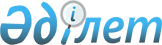 О Кариме А.Распоряжение Президента Республики Казахстан от 25 января 2001 года N 196     Освободить Карима Абдыкадыра от должности заместителя Генерального Прокурора Республики Казахстан - Главного военного прокурора в связи с переходом на другую работу.     Президент      Республики Казахстан(Специалисты: Умбетова А.М.,              Кульчукова Г.А.)     
					© 2012. РГП на ПХВ «Институт законодательства и правовой информации Республики Казахстан» Министерства юстиции Республики Казахстан
				